                                ДЖУБГА, «ДАРЬЯ»           Лето 2023Гостевой дом «Дарья» находится в зеленой зоне поселка Джубга. Джубга – один из самых посещаемых курортных поселков Черноморского побережья Кавказа. Расположен в Туапсинском районе Краснодарского края. Пляжная полоса широкая и довольно протяженная. Здесь Вас ждут разнообразные водные развлечения и аттракционы, гидроциклы, организуются морские прогулки. Вдоль пляжа – новая набережная, кафе и дискотеки. У всей семьи отдых в Джубге оставит самые лучшие впечатления! Рядом с гостевым домом «Дарья» находится пристань, так что до моря добраться на речном трамвайчике. В расположены: дельфинарий, обезьянник, океанариум. А на противоположной стороне в расположены аквапарк и городской рынок. Большой, ухоженный, тенистый двор, укрытый виноградной лозой. Здесь же находится плодоносящий фруктовый сад. У каждого номера стоят столики, где можно выпить чай или просто отдохнуть. В шаговой доступности магазины, кафе, столовая, рынок, мясные павильоны (там цены ниже, чем в районе центра и пляжа). Рядом с гостевым домом есть искусственный пруд с разнообразной рыбой.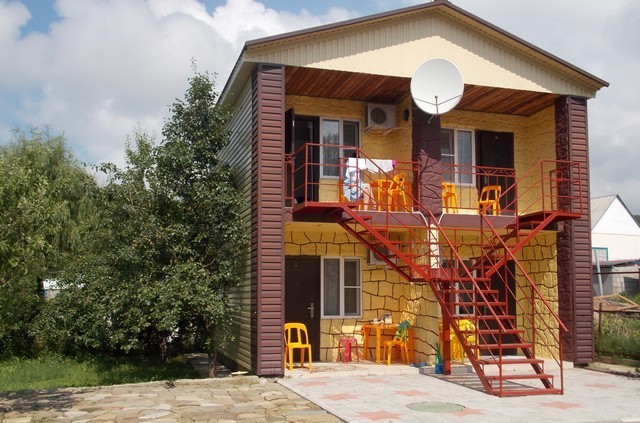 Размещение: «Эконом» 2-х, 3-х местные номера с удобствами на территории (вентилятор, односпальные или одна двуспальная кровати, прикроватные тумбочки).«Стандарт» 2-х, 3-х местные номера с удобствами (WC, душ, ТВ, кондиционер, холодильник, односпальные или одна двуспальная кровати, прикроватные тумбочки).Пляж: 10-15 мин -галечный.Питание: на территории есть столовая.Детям: до 12 лет- скидка на проезд – 200 руб.Стоимость тура на 1 человека (7 ночей)В стоимость входит:  проезд  на  автобусе, проживание в номерах выбранной категории,  сопровождение, страховка от несчастного случая.Курортный сбор за доп. плату.Выезд из Белгорода еженедельно по понедельникам.Хочешь классно отдохнуть – отправляйся с нами в путь!!!!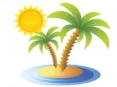 ООО  «Турцентр-ЭКСПО»                          г. Белгород,  Щорса 64а,  III этаж                                                                                              Остановка ТРЦ «Сити Мол Белгородский»www.turcentr31.ru        т./ф: (4722) 28-90-40;  тел: (4722) 28-90-45;    +7-951-769-21-41РазмещениеЗаездыЭКОНОМЭКОНОМCТАНДАРТCТАНДАРТРазмещениеЗаезды2-х мест.с удоб. на террит.3-х мест.с удоб. на террит.2-х мест.с удоб.3-х мест.с удоб.29.05.-07.06.96509200116501065005.06.-14.06.103509550125501155012.06.-21.06.107009700138501285019.06.-28.06.1100010000146501325026.06.-05.07.1125010250152501385003.07.-12.07.1145010450156501465010.07.-19.07.1165010650158501485017.07.-26.07.1165010650158501485024.07.-02.08.1165010650158501485031.07.-09.08.1165010650158501485007.08.-16.08.1165010650158501485014.08.-23.08.1145010450156501385021.08.-30.08.1125010250156501325028.08.-06.09.108509900139001250004.09.-13.09.106509700125001150011.09.-20.09.99009550119501025018.09.-27.09.965092001165010650